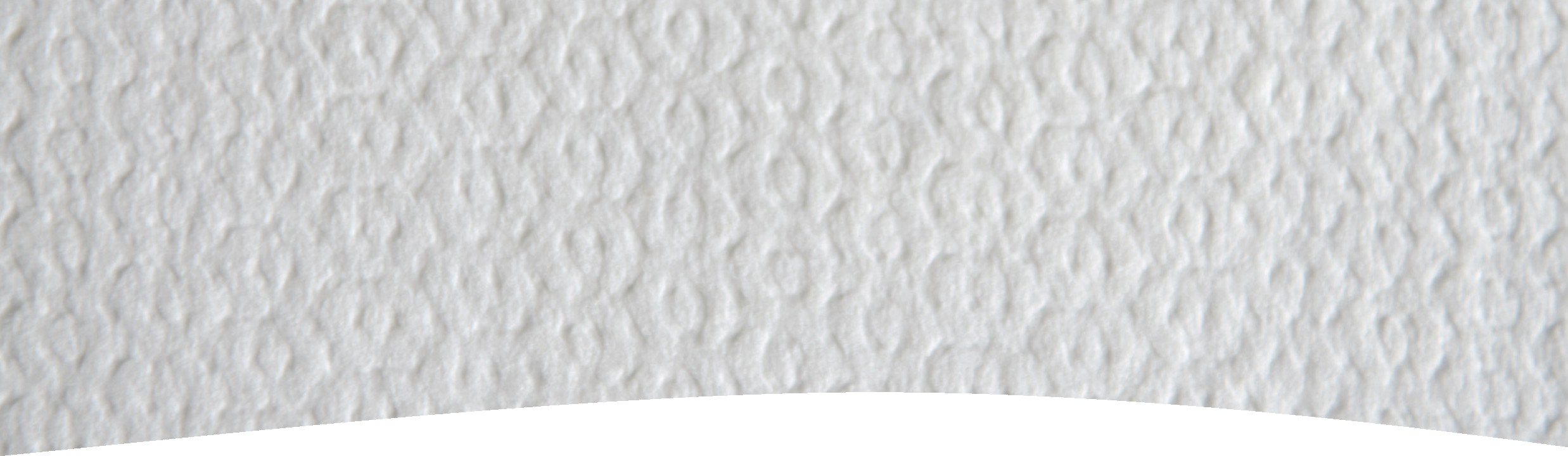 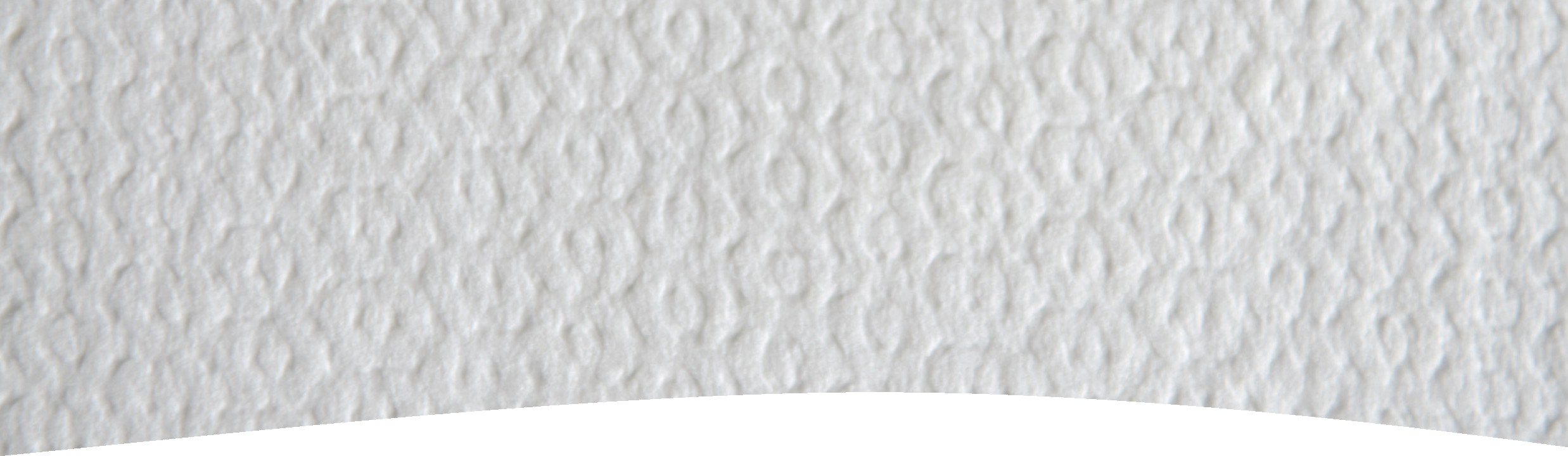 	ZORG	INDUSTRIE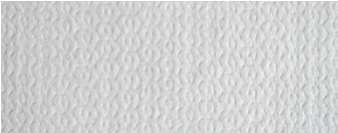 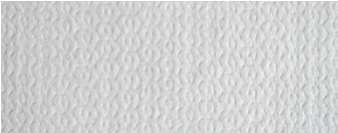 